Name ____________________________________MONDAYPart I: Define perimeter1) Describe what perimeter is _______________________________________________________________________________2) Tell how you calculate the perimeter of an object ____________________________________________________Part II: Calculate the perimeter of the following objects by counting unit spaces.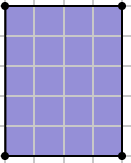 3)  				4) 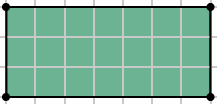 Part III: Calculate the perimeter of the following objects.5) 				6)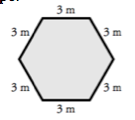 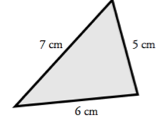 Finding PerimeterTUESDAYPart I: Find the perimeter of the following objects.1)  					2)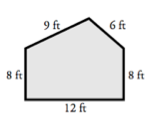 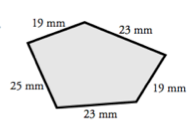 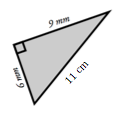 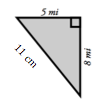 3)					4)  Part II: Determine the perimeter. Draw the shape if necessary.5) A square piece of paper has sides that are 6 inches long.  What is the perimeter of the piece of paper? ____________6) My fence is 10 feet long and 15 feet wide. What is the perimeter of my fence? _______________www.forrestmath.weebly.com WEDNESDAYPart I: Use the centimeter ruler provided to measure and calculate the perimeter of the following objects.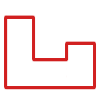 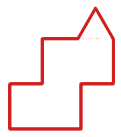 1)  					2)     _____________			______________3)					4) 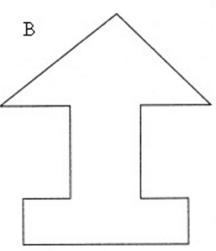 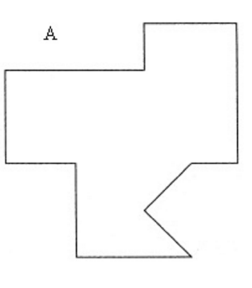 www.forrestmath.weebly.com THURSDAYDefine1. Explain how you find the perimeter of an object: ___________________2. Explain how you find the area of a right triangle: ___________________3. Explain how you find the area of a rectangle or square: ___________________Find the area of each rectangle.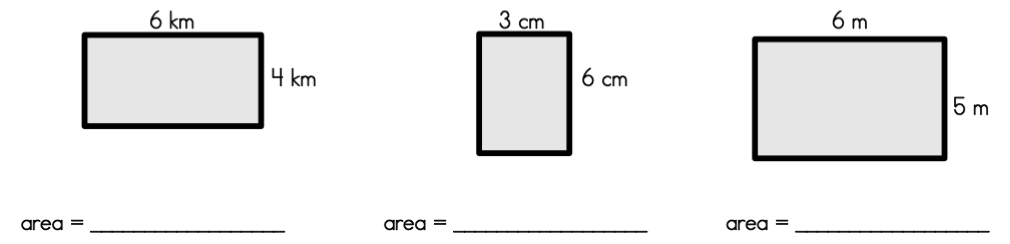 Calculate the following4. What would the area of a right triangle with the sides measuring 12 cm. and 20 cm. be?		 _____________5. Find the perimeter of a square with the length of 13 in. and width of 16 in. 					_____________6. Ms. Porter covered her bulletin board with pink paper. The area that she covered was a total of 120 inches2. What could have been the measurements of her bulletin board?A) 40 in. by 30 in.		B)  40 in. by 3 in.	C) 60 in. by 60 in.		D)  30 in. by 400 in.